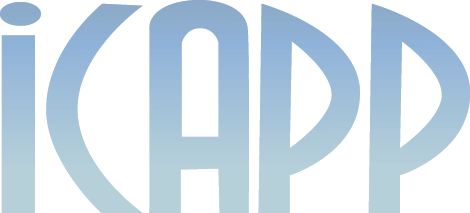 Institute for Child and Adolescent Psychoanalytic Psychotherapy
TRAINING TIMETABLE
SEMESTER 2, 2024 via ZOOM – Coming Soon

Applications NOW OPEN for UNIT 1 - 5 Commencing FEBRUARY 2024Applications Open October 10th 2023 – February 16th 2024SEMESTER 1
Term 1: Feb 27 – April 19, 2024
Term 2: April 29th – June 14th, 2024SEMESTER 2
Term 3:  July 15 – Sept 6, 2024
Term 4:  September 23 – Nov 8, 2024CoursesUnits 1 & 2	Infant Observation – Applications Open for Waiting List Unit 3 	Introduction to Psychoanalytic Theory
Applications open for 2024   
Mondays 5pm – 6.15pm • February 26th – June 10th  2024
with Marc ChaussivertUnit 4 	Introduction to the Practice of Child & Adolescent Psychotherapy 
Applications open for 2024  
Mondays 5pm – 6.15pm • February 26th – May 20th 2024   
with Helen YoungUnit 5 	Working with Parents and Families 
Applications open for 2024
Thursdays 7pm – 8.15pm • February 29th – June 13th 2024
with Jeanne Magagna and Sally YoungFor more information or to enrol, contact us icappsydney@gmail.comicapp.com.au